ГУБЕРНАТОР АСТРАХАНСКОЙ ОБЛАСТИПОСТАНОВЛЕНИЕот 26 сентября 2005 г. N 576ОБ ЭТНОКОНФЕССИОНАЛЬНОМ СОВЕТЕ ПРИГУБЕРНАТОРЕ АСТРАХАНСКОЙ ОБЛАСТИДля обеспечения взаимодействия органов государственной власти Астраханской области и органов местного самоуправления Астраханской области с этнокультурными и религиозными объединениями постановляю:1. Создать этноконфессиональный совет при Губернаторе Астраханской области.2. Утвердить Положение и состав этноконфессионального совета при Губернаторе Астраханской области (прилагаются).3. Утвердить Положение об удостоверениях членов этноконфессионального совета при Губернаторе Астраханской области (прилагается).(п. 3 введен Постановлением Губернатора Астраханской области от 29.12.2011 N 511)4. Рекомендовать руководителям органов местного самоуправления городов и районов области создать аналогичные совещательные органы.5. Агентству по печати и информационным коммуникациям Астраханской области (Усманов Р.Х.) опубликовать данное Постановление в средствах массовой информации.6. Постановление вступает в силу со дня его подписания.Губернатор Астраханской областиА.А.ЖИЛКИНУтвержденоПостановлением ГубернатораАстраханской областиот 26 сентября 2005 г. N 576ПОЛОЖЕНИЕОБ ЭТНОКОНФЕССИОНАЛЬНОМ СОВЕТЕ ПРИГУБЕРНАТОРЕ АСТРАХАНСКОЙ ОБЛАСТИ1. Общие положения1.1. Этноконфессиональный совет при Губернаторе Астраханской области (далее - этноконфессиональный совет) является совещательным органом, обеспечивающим взаимодействие этнических и религиозных объединений с органами Астраханской области и органами местного самоуправления Астраханской области.(в ред. Постановления Губернатора Астраханской области от 05.08.2022 N 83)1.2. В своей деятельности этноконфессиональный совет руководствуется Конституцией Российской Федерации, федеральными конституционными законами, федеральными законами, указами и распоряжениями Президента Российской Федерации, постановлениями и распоряжениями Правительства Российской Федерации, Уставом и законами Астраханской области, постановлениями и распоряжениями Губернатора Астраханской области, постановлениями и распоряжениями Правительства Астраханской области и настоящим Положением.2. Основные задачи и функции этноконфессиональногосовета2.1. Основными задачами этноконфессионального совета являются:- содействие укреплению в Астраханской области межэтнического и межконфессионального согласия и общественной стабильности, основанных на принципах демократии и социального партнерства;- координация деятельности этнических и религиозных объединений на территории Астраханской области;- разработка и внесение предложений и рекомендаций Губернатору Астраханской области по определению приоритетов и решению проблемных аспектов деятельности в межэтнической и межконфессиональной сферах.- рассмотрение вопросов противодействия распространению идеологии терроризма и экстремизма на территории Астраханской области.(абзац введен Постановлением Губернатора Астраханской области от 27.01.2020 N 7)2.2. Основными функциями этноконфессионального совета являются:- участие в подготовке государственных программ Астраханской области в части сохранения и развития родных языков, культуры и свободы совести, затрагивающих права и законные интересы жителей Астраханской области - граждан Российской Федерации, относящих себя к определенным этнокультурным общностям и религиозным объединениям;(в ред. Постановления Губернатора Астраханской области от 24.03.2014 N 21)- обобщение и анализ информации по всем направлениям деятельности этнокультурных сообществ и религиозных объединений с целью дальнейшей выработки рекомендаций для Губернатора Астраханской области по проблемам межэтнических и межконфессиональных отношений и их разрешению.3. Порядок формирования этноконфессиональногосовета3.1. Этноконфессиональный совет формируется и возглавляется Губернатором Астраханской области. Совет формируется в составе председателя, двух заместителей председателя и членов совета.(в ред. Постановления Губернатора Астраханской области от 25.05.2018 N 46)3.2. Состав этноконфессионального совета утверждается постановлением Губернатора Астраханской области.3.3. Одним из заместителей председателя этноконфессионального совета является вице-губернатор - руководитель администрации Губернатора Астраханской области, другой избирается на заседании совета из числа его членов.(в ред. Постановления Губернатора Астраханской области от 05.08.2022 N 83)3.4. Этноконфессиональный совет состоит из представителей этнических обществ и религиозных объединений Астраханской области.(п. 3.4 в ред. Постановления Губернатора Астраханской области от 27.01.2020 N 7)3.5. В составе этноконфессионального совета могут создаваться рабочие группы по основным направлениям деятельности совета с участием представителей структурных подразделений администрации Губернатора области, исполнительных органов Астраханской области, органов местного самоуправления, деятелей науки и культуры, представителей общественных и религиозных объединений.(в ред. Постановлений Губернатора Астраханской области от 16.06.2009 N 287, от 05.08.2022 N 83)4. Организация и порядок работы этноконфессиональногосовета4.1. Заседания этноконфессионального совета проводятся не реже одного раза в полгода. Ведет заседания совета Губернатор Астраханской области или по его поручению один из заместителей.4.2. Заседание этноконфессионального совета считается полномочным, если на нем присутствует не менее половины его состава.4.3. Решения этноконфессионального совета носят рекомендательный характер и оформляются протоколом, который подписывают председатель и секретарь этноконфессионального совета, и принимаются простым большинством голосов от числа присутствующих на заседании членов совета.4.4. Председатель этноконфессионального совета:- созывает пленарные заседания совета и организует их работу;- формирует на основе предложений членов совета план работы совета и повестку дня его очередного заседания;- дает поручения заместителям председателя совета, членам совета и секретарю совета;- подписывает протоколы заседаний;- содействует реализации рекомендаций, принятых этноконфессиональным советом, контролирует выполнение решений совета, информирует совет о ходе их выполнения.4.5. Заместитель председателя этноконфессионального совета:- вносит председателю совета предложения по повестке дня очередного заседания совета;- разрабатывает и принимает рекомендации в адрес органов государственной власти области, органов местного самоуправления, иных государственных и негосударственных учреждений по вопросам межэтнической и межконфессиональной проблематики в Астраханской области;- заслушивает сообщения руководителей рабочих групп по основным вопросам их деятельности, обсуждает пути решения этих вопросов;- рассматривает поступившие в порядке исключения просьбы о представительстве в совете.4.6. Обязанности секретаря этноконфессионального совета возлагаются на одного из сотрудников управления по внутренней политике администрации Губернатора Астраханской области, который:- обеспечивает подготовку проекта плана работы совета, организует подготовку материалов к заседаниям совета, а также проектов соответствующих решений;- информирует членов совета о месте, времени проведения и повестке дня очередного заседания, обеспечивает их необходимыми материалами;- подписывает протоколы заседаний совета;- несет ответственность за обеспечение деятельности совета;- исполняет иные поручения председателя совета и в случае необходимости его заместителей.5. Права этноконфессионального советаДля выполнения возложенных задач совет имеет право:- заслушивать на своих заседаниях руководителей структурных подразделений администрации Губернатора области, исполнительных органов Астраханской области, органов местного самоуправления, деятелей науки и культуры по вопросам, относящимся к деятельности совета;(в ред. Постановления Губернатора Астраханской области от 05.08.2022 N 83)- осуществлять контроль за выполнением решений совета.Член совета имеет право:- принимать участие в подготовке вопросов, выносимых на рассмотрение совета;- получать информацию от председателя совета, его заместителей, секретаря по вопросам, отнесенным к его ведению;- представлять свое мнение по обсуждаемым вопросам в письменном виде, если по каким-либо причинам он не может участвовать в заседании совета.6. Заключительное положениеРеорганизация этноконфессионального совета, прекращение его деятельности осуществляются по решению Губернатора Астраханской области.УтвержденПостановлением ГубернатораАстраханской областиот 26 сентября 2005 г. N 576СОСТАВЭТНОКОНФЕССИОНАЛЬНОГО СОВЕТА ПРИГУБЕРНАТОРЕ АСТРАХАНСКОЙ ОБЛАСТИУтвержденоПостановлением ГубернатораАстраханской областиот 26 сентября 2005 г. N 576ПОЛОЖЕНИЕОБ УДОСТОВЕРЕНИЯХ ЧЛЕНОВ ЭТНОКОНФЕССИОНАЛЬНОГОСОВЕТА ПРИ ГУБЕРНАТОРЕ АСТРАХАНСКОЙ ОБЛАСТИ1. Настоящее Положение об удостоверениях членов этноконфессионального совета при Губернаторе Астраханской области (далее - Положение) определяет порядок изготовления, оформления и выдачи удостоверений членам этноконфессионального совета при Губернаторе Астраханской области (далее - этноконфессиональный совет), организации строгого учета бланков удостоверений и обеспечения контроля их использования.2. Удостоверение члена этноконфессионального совета (далее - удостоверение) является документом, подтверждающим полномочия, установленные Положением, утвержденным настоящим Постановлением.Описание удостоверения и графическое изображение дано в приложении к настоящему Положению.3. Изготовление и оформление бланков удостоверений обеспечивает управление делами Губернатора Астраханской области на основании заявки заместителя председателя этноконфессионального совета, вице-губернатора - руководителя администрации Губернатора Астраханской области.(в ред. Постановления Губернатора Астраханской области от 05.08.2022 N 83)4. Выдачу бланков удостоверений обеспечивает управление по внутренней политике администрации Губернатора Астраханской области по указанию заместителя председателя этноконфессионального совета.5. Удостоверение подписывается Губернатором Астраханской области.6. Бланк удостоверения является документом строгой отчетности. Учет бланков удостоверений ведется в приходно-расходной книге и регистрационном журнале.В приходно-расходную книгу вносятся все операции, связанные с получением и расходованием бланков удостоверений.В регистрационном журнале фиксируются номер бланка удостоверения, фамилия, имя, отчество, должность, личная подпись сотрудника управления по внутренней политике администрации Губернатора Астраханской области, получающего бланки удостоверений.7. Удостоверения выдаются членам этноконфессионального совета лично под роспись в журнале регистрации выдачи удостоверений.8. В случае утраты удостоверения его владелец немедленно письменно сообщает о происшедшем заместителю председателя этноконфессионального совета.9. Испорченные бланки удостоверений, а также бланки удостоверений, ставших недействительными, уничтожаются, о чем составляется акт, который утверждается вице-губернатором - руководителем администрации Губернатора Астраханской области.(в ред. Постановления Губернатора Астраханской области от 05.08.2022 N 83)10. При выходе из состава этноконфессионального совета член этноконфессионального совета должен сдать удостоверение.Приложениек ПоложениюОПИСАНИЕ И ОБРАЗЕЦУДОСТОВЕРЕНИЯ ЧЛЕНА ЭТНОКОНФЕССИОНАЛЬНОГОСОВЕТА ПРИ ГУБЕРНАТОРЕ АСТРАХАНСКОЙ ОБЛАСТИ1. Бланк удостоверения члена этноконфессионального совета при Губернаторе Астраханской области представляет собой книжечку в твердой ледериновой обложке синего цвета, в развернутом виде 6.5 x 21.0 см.2. На внешней стороне удостоверения в центре расположена надпись "Удостоверение" - одна строка, все буквы заглавные.3. Надпись выполняется тиснением бронзовой фольгой.4. Внутренняя сторона бланка удостоверения состоит из двух частей размером 9 x 6 см; каждая часть ламинируется в 32 мик., глянцевый ламинат, печатается на специальной бумаге, основной фон - белый, сетка состоит из геометрических фигур красного цвета.Левая часть:в левой верхней четверти листа располагается цветное изображение герба Астраханской области, вверху справа от изображения герба расположена надпись; "Российская Федерация" - одна строка, первые буквы заглавные, остальные - строчные синего цвета.В центре от изображения герба располагается наименование "этноконфессиональный совет при Губернаторе Астраханской области" в 4 строки - этноконфессиональный - строчные; в словах: "совет при" буквы строчные, в словах: "Губернаторе Астраханской" первые буквы заглавные, остальные - строчные, в слове: "области" буквы строчные; все красного цвета.Внизу от левого края одной строкой располагается надпись: "Настоящее удостоверение подлежит возврату по окончании полномочий", первая буква - заглавная, остальные - строчные черного цвета.Правая часть:в верхней правой части располагается надпись: "Удостоверение N 000" с заглавной буквы, остальные - строчные красного цвета.Строкой ниже располагаются: фамилия - одна строка с заглавной буквы, остальные буквы строчные синего цвета; имя, отчество - одна строка, первые буквы заглавные, остальные - строчные синего цвета.Ниже фамилии, имени, отчества располагаются слова: "член этноконфессионального совета", все буквы строчные черного цвета.Слева от края этой части удостоверения - прямоугольник (3 x 4) под цветную фотографию, которая заверяется гербовой печатью Губернатора Астраханской области.Строкой ниже под фотографией помещаются слова: "Губернатор Астраханской области", справа инициалы и фамилия, все буквы черного цвета.Между наименованием должности и фамилией Губернатора Астраханской области оставлено место для его подписи, защищаемой гербовой печатью Губернатора Астраханской области, ниже подписи Губернатора Астраханской области расположена строка: "Дата выдачи ___________".ГРАФИЧЕСКОЕ ИЗОБРАЖЕНИЕ БЛАНКА УДОСТОВЕРЕНИЯ ЧЛЕНАЭТНОКОНФЕССИОНАЛЬНОГО СОВЕТА ПРИ ГУБЕРНАТОРЕАСТРАХАНСКОЙ ОБЛАСТИВнешняя сторона┌───────────────────────────────────┬─────────────────────────────────────┐│                                   │                                     ││                                   │                                     ││                                   │                                     ││                                   │                                     ││                                   │                                     ││                                   │                                     ││                                   │             УДОСТОВЕРЕНИЕ           ││                                   │                                     ││                                   │                                     ││                                   │                                     ││                                   │                                     ││                                   │                                     ││                                   │                                     │└───────────────────────────────────┴─────────────────────────────────────┘Внутренняя сторона┌───────────────────────────────────┬─────────────────────────────────────┐│          Российская Федерация     │         Удостоверение N 0000        ││                                   │ ┌──────┐                            ││                                   │ │      │ Иванов                     ││       этноконфессинальный совет   │ │      │ Иван                       ││            при Губернаторе        │ │      │ Иванович                   ││          Астраханской области     │ └──────┘                            ││                                   │член этноконфессионального совета    ││                                   │                                     ││                                   │Губернатор                           ││                                   │Астраханской области __ И.Ю. Бабушкин││Настоящее  удостоверение  подлежит │                                     ││возврату по окончании полномочий   │Дата выдачи _________________________│└───────────────────────────────────┴─────────────────────────────────────┘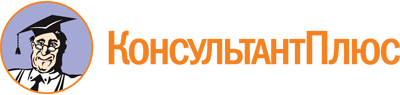 Постановление Губернатора Астраханской области от 26.09.2005 N 576
(ред. от 15.09.2023)
"Об этноконфессиональном совете при Губернаторе Астраханской области"Документ предоставлен КонсультантПлюс

www.consultant.ru

Дата сохранения: 18.10.2023
 Список изменяющих документов(в ред. Постановлений Губернатора Астраханской областиот 11.07.2007 N 302, от 22.04.2008 N 213, от 27.11.2008 N 611,от 16.06.2009 N 287, от 28.06.2010 N 257, от 15.11.2010 N 487,от 29.04.2011 N 157, от 03.08.2011 N 269, от 01.11.2011 N 424,от 29.12.2011 N 511, от 15.02.2012 N 39, от 23.01.2013 N 4,от 24.12.2013 N 102, от 24.03.2014 N 21, от 18.11.2014 N 105,от 30.11.2015 N 105, от 15.07.2016 N 49, от 21.09.2016 N 64,от 14.11.2016 N 90, от 14.02.2017 N 17, от 17.11.2017 N 88,от 05.03.2018 N 17, от 25.05.2018 N 46, от 13.12.2018 N 105,от 22.02.2019 N 19, от 12.04.2019 N 27, от 27.01.2020 N 7,от 18.08.2020 N 96, от 30.12.2020 N 148, от 26.04.2021 N 40,от 08.06.2021 N 57, от 27.08.2021 N 87, от 15.10.2021 N 103,от 05.08.2022 N 83, от 02.11.2022 N 141, от 15.09.2023 N 112)Список изменяющих документов(в ред. Постановлений Губернатора Астраханской областиот 16.06.2009 N 287, от 24.03.2014 N 21, от 25.05.2018 N 46,от 05.08.2022 N 83)Список изменяющих документов(в ред. Постановлений Губернатора Астраханской областиот 05.03.2018 N 17, от 25.05.2018 N 46, от 13.12.2018 N 105,от 22.02.2019 N 19, от 12.04.2019 N 27, от 27.01.2020 N 7,от 18.08.2020 N 96, от 30.12.2020 N 148, от 26.04.2021 N 40,от 08.06.2021 N 57, от 27.08.2021 N 87, от 15.10.2021 N 103,от 05.08.2022 N 83, от 02.11.2022 N 141, от 15.09.2023 N 112)Бабушкин И.Ю.- Губернатор Астраханской области, председателем советаПаутов П.П.- вице-губернатор - руководитель администрации Губернатора Астраханской области, заместитель председателя советаЗурнаджан С.А.- председатель правления общественной организации "Астраханское региональное общество армянской культуры "Арев", заместитель председателя совета (по согласованию)Члены совета:Члены совета:Алмаев А.И.- председатель Астраханской региональной общественной организации - общество татарской национальной культуры "Дуслык" (по согласованию)Аминов Б.Р.- председателя Астраханской региональной общественной организации по сохранению и развитию узбекской культуры "Узбекистан" (по согласованию)Арыкбаев Р.К.- председатель совета Астраханской региональной общественной организации казахской культуры "Жолдастык" (по согласованию)Байсангуров А.М.- председатель Астраханской региональной общественной организации содействия развитию чеченской культуры "Вайнах" (по согласованию)Вохидов Д.М.- председатель Астраханской региональной общественной организации содействия сохранению и развитию таджикской национальной культуры "Душанбинцы" (по согласованию)Габелая Г.Р.- председатель Астраханской региональной общественной организации грузинской культуры "Иверия" (по согласованию);Гусейнов А.А.- председатель правления Астраханской региональной общественной организации "Азербайджанский центр содействия социально-экономическому и культурному сотрудничеству" (по согласованию)Дадабаев А.А.- руководитель Астраханской региональной общественной организации "Астраханское Землячество Кыргызстанцев" (по согласованию)Джантасов Р.И.- главный имам-ахунд, председатель Регионального духовного управления мусульман Астраханской области в составе Центрального духовного управления мусульман России (по согласованию)Кадырова Ф.Р.- председатель совета Астраханской региональной общественной организации по сохранению и развитию туркменской культуры "Туркменистан" (по согласованию)Карапетян А.Б.- председатель регионального отделения Общероссийской общественной организации "Союз армян России" в Астраханской области (по согласованию)Кузменко Г.Ф.- представитель цыганской диаспоры на территории Астраханской области (по согласованию)Магомедов Ю.М.- председатель Астраханской региональной общественной организации по сохранению и развитию дагестанской культуры "Дагестан" (по согласованию)Межитова Д.М.- председатель общественной организации "Региональная национально-культурная автономия татар Астраханской области" (по согласованию)митрополит Астраханский и Камызякский Никон- глава Астраханской митрополии - управляющий Астраханской епархией Русской православной церкви (Московский патриархат) (по согласованию)Назимов М.М.- председатель правления Астраханской региональной общественной организации сохранения и развития национальной культуры турков-месхетинцев "Светлость" (по согласованию)Рагимов В.Н.- председатель совета Астраханской региональной общественной организации национальной культуры "Азербайджан" (по согласованию)Селезнева И.Г.- председатель Астраханской общественной организации "Местная немецкая национально-культурная автономия "Единство" (по согласованию)Хаюров А.А.- заместитель атамана Астраханского окружного казачьего общества войскового казачьего общества "Всевеликое войско Донское" (по согласованию)Цой С.В.- председатель регионального отделения Общероссийской общественной организации "Общероссийское объединение корейцев" в Астраханской области (по согласованию)Эльдяев Н.С.- председатель Астраханской региональной общественной организации "Астраханское областное общество калмыцкой культуры "Хальмг" (по согласованию)Юнусов Р.И.- заместитель руководителя администрации Губернатора Астраханской области - начальника управления по внутренней политике администрации Губернатора Астраханской областиСписок изменяющих документов(введено Постановлением Губернатора Астраханской областиот 29.12.2011 N 511;в ред. Постановления Губернатора Астраханской области от 05.08.2022 N 83)Список изменяющих документов(в ред. Постановления Губернатора Астраханской области от 05.08.2022 N 83)